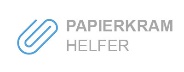  ÄrztekammerBGWPrüfungsstelleÄrzteversorgungKassenärztliche VereinigungmkmlTelefon